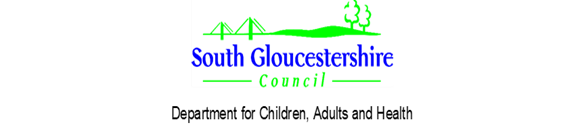 Personal Needs PlanWe have included a variety of templates that we feel would support you in managing a child or young person’s (CYP) physical / medical need and represent good practice. Although some of the templates may be optional, we feel it is important that you use the following:Personal Care Plan: Record of Agencies and Support ServicesPersonal Care Management Planning ChecklistEssential checklistDetails of support - essentialIntimate care weekly management plan if requiredAdditional considerationsPersonal Care Record of Discussion with parents / carersRecord of Personal Care InterventionPersonal Care Management Plan This plan has been agreed by:Personal Care ContractAs your assistant you can expect me to:Treat you with care and respect at all timesCheck that you’re comfortable and not embarrassedCheck before I do anything that involves touching you or your clothingUse the methods agreed in your personal care planListen carefully if there is something you would like me to change about the way I help you (you can tell another person about this who will talk to me about it)Signed ______________________ (assistant)As a child or young person who needs help, you can expect me to:Try whenever possible to let you know in advance that I will need the toilet so you can be preparedTry whenever possible to use the toilet at break or agreed timesOnly use the emergency signal for real emergenciesLet you know if I want you to stay available whilst I am in the toiletTell you if I am uncomfortable or embarrassedTalk to you and let you know if I would like something changedTalk to someone else who will let you know if I would like something changed Signed ______________________ (child or young person)Record of agencies and support servicesRecommended Personal Care Management Planning ChecklistEssentialPersonal Care Record of Discussion with parentsRecommendedRecord of Personal Care Intervention RecommendedPersonal Care Management Plan EssentialPersonal Care ContractEssential – could be adapted for different ages / stagesCYP NameDate of BirthRoleNameContact Details / Telephone / EmailParentCommunity Paediatrician / GPSchool NurseCommunity Paediatric NurseCommunity Specialist NursePhysiotherapistOccupational TherapistInclusion Support StaffEducational PsychologistSocial Care WorkerEHCP co-ordination service (0-25)Health VisitorSchool Site ManagerHospital ConsultantSensory Support ServicesEarly Years and Childcare AdvisorFamily workerOtherCYP Name 	Date of BirthAspectCurrent Provision Action RequiredInvolvement of CYP and familyConsult CYP or family (depending on age of child), respect privacy How does the child/young person communicate needs?Parent / carer involvement in the management plan CYP’s involvement in the management plan and in a contract between carer and child (see example)Any parent / carer / CYP’s preference for gender of carer Private space for changing to include wash (running water) and toilet facilitiesAdaptations requiredChanging mat / table (easy clean surface) Grab rails Step Easy operate locks at suitable height Accessible locker for supplies Mirror at suitable height Hot and cold water Lever taps Disposal unit Moving and handling equipment Bleeper/emergency helpSpecialist bin and disposal arrangements Supplies provided by familyPads NappiesCatheters WipesSpare clothesOther (specify)Supplies provided by school / settingToilet rolls Urine bottles Bowl/bucket Antiseptic cleanser, cloths and blue roll Antiseptic hand wash Milton/sterilising fluid Paper towels, soap Disposable gloves/aprons Yellow sacks/disposal bagsPPE if requiredStaff training and communication for and to staffAdvice sought from medical personnel. Manual handling adviser? Risk assessment drawn up and agreed if requiredSpecific training for staff in personal care role, including moving and handling according to specialist advice and risk assessmentAwareness raising for all staff PE staffCommunication to other children if neededCurriculum - access to PE considerationsDiscreet clothing required? Privacy for changing? Specific advice required for swimming? OT and physiotherapies and specialist nurse? Manual handling adviser?Details of support requiredDetails of support requiredDetails of support requiredNames of staff Names of back up staffStaff training requiredTime plan notes for supporting personal care e.g. staff and resource availability issuesTime plan notes for supporting personal care e.g. staff and resource availability issuesTime plan notes for supporting personal care e.g. staff and resource availability issuesTiming for support Staffing Facilities and equipmentMondayTuesdayWednesdayThursday FridayAspectCurrent Provision DescriptionAction RequiredCurriculum requirementsTransport arrangementsTrips arrangementsCYP nameDate of birth	Date of discussionStaff presentDiscussion PointsActionsWorking towards independence:Such as taking child/young person to toilet at timed intervals, using sign or symbol, any rewards usedSupporting Communication:If required, ensure that the pupil has easy access to communication boards or similar to support their communication through the Personal Care procedure, particularly to ensure that they can communicate effectively if a change of procedure is required or they feel uncomfortable about something which is happening. Teaching may be required to ensure this communication board (or similar) can be used effectively and with confidence. Arrangements for nappy / pad changing:Such as who, where, arrangements for privacyLevel of assistance needed:Such as undressing, dressing, hand washing, talking / signing to CYPInfection control: Such as wearing disposable gloves, nappy disposalSharing information: Such as if the CYP has a nappy rash or any marks, any family customs / cultural practiceResources needed: Such as special seat, nappies / pull-ups, creams, disposable sacks, change of clothes, toilet step, glovesCYP NameDateTimeProcedureStaff SignatureCommentsCYP NameDate of birthCondition / NeedDetails of support requiredDetails of support requiredFacilities and equipment neededFacilities and equipment neededRegular staff namesTime plan for care E.g. Set times of day for medication, treatment etc?Back up staff namesTime plan for careTraining needs for staffTraining needs for staffCurriculum specific needs for CYPCurriculum specific needs for CYPArrangement for transport (if applicable)Arrangement for transport (if applicable)Arrangements for tripsArrangements for tripsProcedures for monitoring the Personal Needs Plan (to include a member of SLT)Procedures for monitoring the Personal Needs Plan (to include a member of SLT)Procedure for CYP and parents / carers to raise concerns or complaints regarding the Personal Needs PlanProcedure for CYP and parents / carers to raise concerns or complaints regarding the Personal Needs PlanNameRoleSignatureDateCYPParent / CarerSENCoName of CYPName of support assistantDate drawn upArea of personal assistance requiredArea of personal assistance required